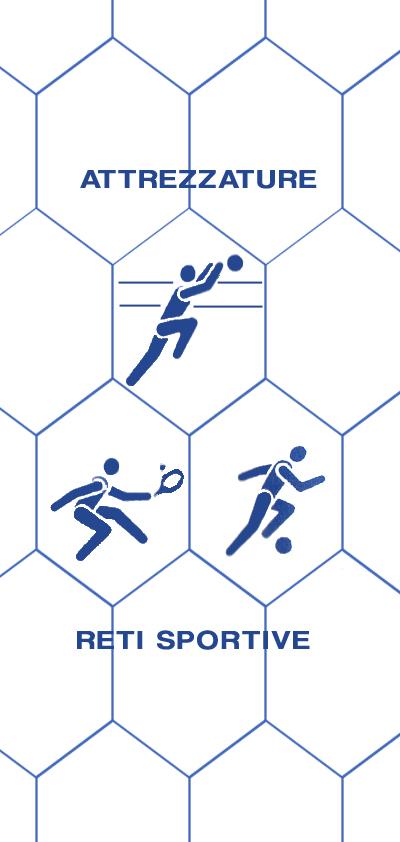 SCHEDA ARTICOLO: R07Rete per GallinaceiRete in nylon polietilene, con maglia da mm 60x60 e filato da mm 2,2, disponibile nel colore  nero, composta da 7 fili intrecciati monofilo 0,32. Stabilizzato contro i raggi ultravioletti.COMPOSIZIONE FILATO:  rete color nero  in nylon polietilene vergine, ad alta tenacità con bordatura perimetrale con corda di mm 6.DURATA MINIMA DELLA RETE: oltre 12 anniCARICO DI ROTTURA: si intende carico di rottura il tiraggio di una maglia da un’estremità all’altra ed è di kg 65INSTALLAZIONE: estremamente facileCARATTERISTICHE TECNICHEMATERIALE: nylon polietilene vergineCOLORE DISPONIBILE: neroSPESSORE FILATO: 2,2 mmRETE: a maglia quadraMAGLIA: mm 60x60PESO: 80 g/mqBORDATURA PERIMETRALE: realizzata con treccia in nylon spessore mm 6TEMPERATURA DI FUSIONE: 118°TEMPERATURA MINIMA D’USO: - 40°RESISTENZA ALL’ABRASIONE: ottimaASSORBIMENTO D’ACQUA 0,01%: idrorepellenteUTILIZZO: ogni rete viene realizzata in lunghezza e larghezza della dimensione richiesta, completa di rinforzo perimetrale con una treccia di mm 6 cucita alla rete.   Prodotto specifico adatto per una copertura pratica del vostre  strutture d'allevamento di gallinacei.Ogni rete viene utilizzata sia in lunghezza che in larghezza della dimensione richiesta. Completa di rinforzo perimetrale con una treccia da mm 6, di solito di colore nero, cucita alla rete, lasciando negli angoli uno spezzone di corda per facilitare la messa in opera.DESCRIZIONE: La rete  R04  prodotta da Bresciareti, è prodotta in polietilene vergine, stabilizzato contro i raggi ultravioletti, di colore verde. Ha una maglia quadra  da mm. 60x60 con un filato dallo spessore da 2,2 mm.Per una maggiore durata nel tempo, la rete, viene rinforzata con una bordatura perimetrale in polietilene da 6 mm.È un prodotto adatto per esterno. Il montaggio è molto facile, considerando che la rete ha tutto il profilo perimetrale e può essere adattata a qualsiasi ambiente all’aperto. Confezioniamo reti su misura in base alle vostre necessità.  Su vostra richiesta inviamo anche campioni della rete, a nostre spese.Per maggiori informazioni e/o ulteriori chiarimenti non esitate nel contattarci.